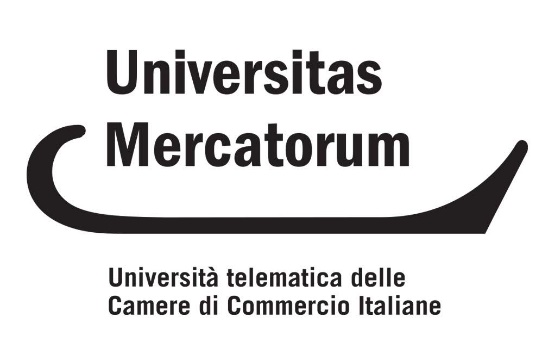 FACOLTÀ DI ECONOMIACORSO DI LAUREA IN SCIENZE POLITICHE E RELAZIONI INTERNAZIONALIProva Finale inDIRITTO DELL'UNIONE EUROPEA"LE ATTUALI RELAZIONI TRA L'UNIONE EUROPEA E L'ORGANIZZAZIONE DELLE NAZIONI UNITE"RELATOREChiar.moProf. Tommaso PochiCANDIDATORossi Paolo MATR.0362100064Anno Accademico 2022/2023